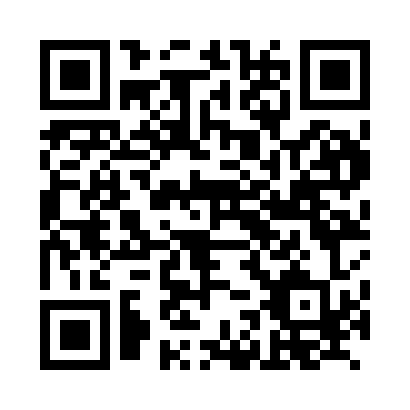 Prayer times for Zopen, GermanyMon 1 Jul 2024 - Wed 31 Jul 2024High Latitude Method: Angle Based RulePrayer Calculation Method: Muslim World LeagueAsar Calculation Method: ShafiPrayer times provided by https://www.salahtimes.comDateDayFajrSunriseDhuhrAsrMaghribIsha1Mon2:445:001:145:359:2911:362Tue2:455:001:145:369:2811:363Wed2:455:011:155:369:2811:364Thu2:465:021:155:359:2711:365Fri2:465:031:155:359:2711:366Sat2:465:041:155:359:2611:367Sun2:475:041:155:359:2611:368Mon2:475:051:155:359:2511:369Tue2:485:061:165:359:2411:3510Wed2:485:071:165:359:2411:3511Thu2:495:081:165:359:2311:3512Fri2:495:091:165:359:2211:3413Sat2:505:111:165:349:2111:3414Sun2:505:121:165:349:2011:3415Mon2:515:131:165:349:1911:3316Tue2:515:141:165:349:1811:3317Wed2:525:151:165:339:1711:3318Thu2:525:171:175:339:1611:3219Fri2:535:181:175:329:1511:3220Sat2:535:191:175:329:1411:3121Sun2:545:201:175:329:1211:3122Mon2:555:221:175:319:1111:3023Tue2:555:231:175:319:1011:3024Wed2:565:241:175:309:0811:2925Thu2:565:261:175:309:0711:2826Fri2:575:271:175:299:0611:2827Sat2:575:291:175:299:0411:2728Sun2:585:301:175:289:0311:2629Mon2:585:321:175:279:0111:2630Tue2:595:331:175:279:0011:2531Wed3:005:341:175:268:5811:24